《山东省专业技术职称评审表》网上填报补充说明（2017年10月9日）为保证评审表格填写规范准确，现就《山东省专业技术职称评审表》网上填报作如下补充说明：“现任（含兼任）行政职务”和“任职时间”栏作为非必填项对待，无行政职务的人员空置此栏。系统导出的评审表中应显示如下图：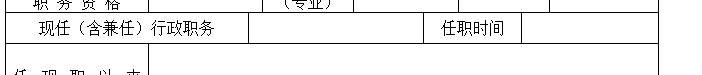 东营市人力资源和社会保障局专业技术人员管理科   2017年10月9日    